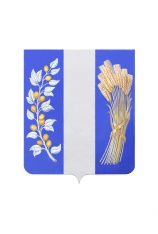 РЕСПУБЛИКА БУРЯТИЯГЛАВА МУНИЦИПАЛЬНОГО ОБРАЗОВАНИЯ «БИЧУРСКИЙ РАЙОН»ПОСТАНОВЛЕНИЕот «17» Сентября 2019 года                                                                          № 406с. БичураОб утверждении положения о почетном звании 
«Почетный гражданин Бичурского района»В соответствии с п. 5 ст. 14 Закона Республики Бурятия «О государственных наградах Республики  Бурятия» от 13.07.2009 г. №910-IV 
в целях поощрения граждан за деятельность, направленную на обеспечение благополучия и повышение авторитета Бичурского района в Республике Бурятия и за его пределами, постановляю:Утвердить Положение о почетном звании «Почетный гражданин Бичурского района» согласно приложения 1 к настоящему постановлению.Утвердить положение о комиссии по присвоению почетного звания «Почетный гражданин Бичурского района» согласно приложению 2 к настоящему постановлению.Утвердить образец удостоверения «Почетный гражданин Бичурского района» согласно приложения 3 к настоящему постановлению.Опубликовать настоящее постановление на официальном сайте муниципального образования «Бичурский район».Настоящее постановление вступает в силу со дня его подписания.Глава МО «Бичурский район»                                                       В.В. Смолин Исполнитель: Ваганов Д.А. Приложение 1к постановлению ГлавыМО «Бичурский район»от «17» сентября 2019 г. №406ПоложениеО почетном звании «Почетный гражданин Бичурского района»Общие положенияНастоящее положение устанавливает порядок присвоения почетного звания «Почетный гражданин Бичурского района» (далее по тексту – звание «Почетный гражданин Бичурского района») Звание «Почетный гражданин Бичурского района» является высшей наградой Бичурского района, формой поощрения граждан, получивших широкую известность и уважение жителей Бичурского района за особые заслуги и общепризнанный личный вклад в развитие государственной власти и местного самоуправления, в области экономики, науки, культуры, искусства, просвещения, спорта, охраны здоровья, защиты граждан и в других сферах.Звание «Почетный гражданин Бичурского района» присваивается целях приобщения жителей к культурным традициям Бичурского района, воспитания уважения к труду, воинской доблести, создания условий гражданского становления, духовно-нравственного и патриотического воспитания молодежи, содействия возрождению патриотизма, важнейшей духовной и социальной ценности.Порядок присвоения званияЗвание «Почетный гражданин Бичурского района» присваивается в лицам, внесшим своим трудом или коммерческой деятельностью особый вклад в социально-экономическое развитие Бичурского района, пользующимся известностью и авторитетом среди граждан Бичурского района и принявшим активное участие в общественной жизни Бичурского района.Звание «Почетный гражданин Бичурского района» присваивается в индивидуальном порядке Главой муниципального образования «Бичурский район» на основании решения комиссии по присвоению звания «Почетный гражданин Бичурского района» и представления Совета депутатов  Муниципального образования «Бичурский район».Инициаторами внесения кандидатур на присвоение звания «Почетный гражданин Бичурского района» являются органы местного самоуправления, трудовые коллективы предприятий, организаций, общественные объединения, партии, собрания граждан, которые направляют в комиссию по присвоению звания «Почетный гражданин Бичурского района» до 1 июля текущего года следующие документы:а) ходатайство инициатора внесения предложения с приложением выписки из протокола собрания с решением о выдвижении кандидатуры на присвоение звания «Почетный гражданин Бичурского района».Срок рассмотрения документов составляет не менее 14 дней, но не более 30 дней со дня регистрации.Глава муниципального образования присваивает звание «Почетный гражданин Бичурского района» ежегодно один раз, а также не более трех званий «Почетный гражданин Бичурского района» к празднованию юбилейных дат Дня Бичурского района.Лицам, удостоенным звания «Почетный гражданин Бичурского района», вручаются диплом, удостоверение, памятный сувенир.Решение Главы Муниципального образования «Бичурский район» о присвоении звания «Почетный гражданин Бичурского района» публикуется в газете «Бичурский хлебороб» и размещается на официальном сайте  Муниципального образования «Бичурский район»Права и  льготы Почетного гражданинаПочетному гражданину Бичурского района гарантируется пожизненное право публичного пользования званием в связи со своим именем.Почетный гражданин Бичурского района приглашается на торжественные районные мероприятия, организуемые органами местного самоуправления.Почетный гражданин Бичурского района имеет право на годовую бесплатную подписку на районную газету «Бичурский хлебороб».Расходы, связанные с присвоением почетного звания «Почетный гражданин Бичурского района» и с реализацией предоставляемых настоящим положением прав, осуществляются за счет средств местного бюджета муниципального образования «Бичурский район».Имена Почетных граждан Бичурского района заносятся в «Книгу Почетных граждан Бичурского района» в хронологическом порядке. Книга Почетных граждан Бичурского района постоянно хранится в Бичурском районном историко – краеведческом музее имени Широких – Полянского. Портреты лиц, удостоенных звания «Почетный гражданин Бичурского района», размещаются на доске Почетные граждане Бичурского района.  После смерти лица, удостоенного  звания «Почетный гражданин Бичурского района», Бичурский районный историко – краеведческом музее имени Широких – Полянского принимает на хранение удостоверение «Почетного гражданина Бичурского района».Права и льготы Почетного гражданина Бичурского района носят персональный характер.Права перечисленные в настоящем разделе, предоставляются лицу, удостоенного почетного звания «Почетный гражданин Бичурского района», со дня вступления в силу Постановления Главы муниципального образования «Бичурский район» о присвоении звания «Почетный гражданин Бичурского района».Заключительное положениеПочетный гражданин должен быть примером служения общественному долгу и воздерживаться от действий, порочащих честь Бичурского района и его самого.Решение о присвоении звания пересмотру не подлежит, за исключением случая совершения преступления, подтвержденного приговором суда, вступившим в законную силу.Приложение 2к постановлению ГлавыМО «Бичурский район»от «17»сентября 2019 г. №406Положение О комиссии по присвоению звания
 «Почетный гражданин Бичурского района»  Комиссия по присвоению звания «Почетный гражданин Бичурского района» (далее - комиссия) создается постановлением Главы МО «Бичурский район» из представителей МКУ Администрация МО «Бичурский район» - 4 человека, представителей Совета депутатов МО «Бичурский район» - 4 человека, представителей районной организации ветеранов-пенсионеров войны, труда, военной службы и правоохранительных органов Бичурского района - 2 человека, Совета предпринимателей Бичурского района - 1 человек, Совета глав 1 человек, от представителей сельхозорганизаций, промышленности - 3 человека. Обязательным условием принятия решения о включении в члены комиссии, является согласие кандидата, на участие в настоящей комиссии. В заседании комиссии принимает участие Глава МО «Бичурский  район» и имеет право решающего голоса.Комиссия состоит из председателя, иных членов комиссии.Председатель комиссии избирается на заседании комиссии большинством голосов членов комиссии.Председатель комиссии осуществляет общее руководство работой комиссии, утверждает повестку дня, проводит заседание, распределяет обязанности между членами комиссии, подписывает решение и протокол заседания комиссии.Секретарем комиссии является специалист сектора административной работы МКУ Администрация МО «Бичурский район». 
Секретарь комиссии ведет протокол заседания комиссии, учет поступивших в комиссию документов, приглашает членов комиссии на заседание.Заседание комиссии назначается председателем комиссии по мере поступления документов, предусмотренных настоящим Положением.Заседание комиссии считается правомочным, если на нем присутствует не менее двух третей от общего числа членов комиссии. Решения комиссии принимаются большинством голосов членов комиссии, присутствующих на заседании.Комиссия рассматривает документы, поступившие в комиссию, в течение двадцати рабочих дней со дня их поступления, принимает по ним решение и направляет Главе МО «Бичурский район».    Организационно-техническое обеспечение работы комиссии осуществляет МКУ Администрация МО «Бичурский район».Приложение 3к постановлению ГлавыМО «Бичурский район»от «17» сентября 2019 г. №406Образец удостоверения«Почетный гражданин Бичурского района»УДОСТОВЕРЕНИЕ«ПОЧЕТНЫЙ ГРАЖДАНИН БИЧУРСКОГО РАЙОНАФОТОДата вручения «___» ______ _____ г.Удостоверение №_________________Гражданин _____________________(ФИО)является Почетным гражданином Бичурского районаГлава МО «Бичурский район»____ И.О. Фамилия